PRIJAVNI FORMULARZA XI MEĐUNARODNI NAUČNI SKUP„SPECIJALNA EDUKACIJA I REHABILITACIJA DANAS“29–30. oktobar 2021. 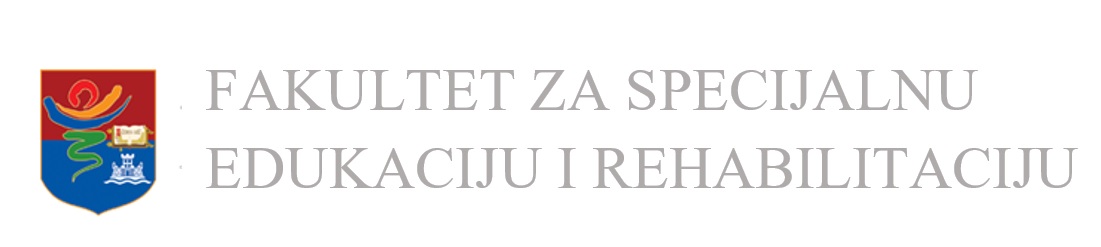 Molimo vas da popunite sve tražene podatke i da popunjen prijavni obrazac pošaljete na e-adresu:naucniskup@fasper.bg.ac.rsDeo 1: PODACI O AUTORUDeo 1: PODACI O AUTORUDeo 1: PODACI O AUTORUDeo 1: PODACI O AUTORUIme, srednje slovo, prezimeZvanje/radno mesto* Navesti ako je autor student doktorskih studija* Navesti ako je autor student doktorskih studija* Navesti ako je autor student doktorskih studija* Navesti ako je autor student doktorskih studijaInstitucijaGodina rođenjaAdresa, gradDržavaTelefonE-adresa* Obavezno je navesti sve podatke* Obavezno je navesti sve podatke* Obavezno je navesti sve podatke* Obavezno je navesti sve podatkeDeo 2: NASLOV RADADeo 2: NASLOV RADADeo 2: NASLOV RADADeo 2: NASLOV RADA* Naslov se piše na srpskom i engleskom jeziku ili samo na engleskom, ako je rad pisan na engleskom.* Naslov se piše na srpskom i engleskom jeziku ili samo na engleskom, ako je rad pisan na engleskom.* Naslov se piše na srpskom i engleskom jeziku ili samo na engleskom, ako je rad pisan na engleskom.* Naslov se piše na srpskom i engleskom jeziku ili samo na engleskom, ako je rad pisan na engleskom.NASLOV RADAEngleski jezikNASLOV RADA Srpski  jezikDeo 3: Podaci o koautorimaDeo 3: Podaci o koautorimaDeo 3: Podaci o koautorimaDeo 3: Podaci o koautorimaDeo 3: Podaci o koautorimaKoautor 1:Koautor 1:Koautor 1:Koautor 1:Koautor 1:Ime, srednje slovo, prezimeGodina rođenjaZvanje/radno mestoInstitucijaE-adresaAdresa institucijeKoautor 2:Koautor 2:Koautor 2:Koautor 2:Koautor 2:Ime, srednje slovo, prezimeGodina rođenjaZvanje/radno mestoInstitucijaE-adresaAdresa institucijeKoautor 3:Koautor 3:Koautor 3:Koautor 3:Koautor 3:Ime, srednje slovo, prezimeGodina rođenjaZvanje/radno mestoInstitucijaE-adresaAdresa institucijeKoautor 4:Koautor 4:Koautor 4:Koautor 4:Koautor 4:Ime, srednje slovo, prezimeGodina rođenjaZvanje/radno mestoInstitucijaE-adresaAdresa institucijeKoautor 5:Koautor 5:Koautor 5:Koautor 5:Koautor 5:Ime, srednje slovo, prezimeGodina rođenjaZvanje/radno mestoInstitucijaE-adresaAdresa institucijeDeo 4: Tema i način učestvovanjaDeo 4: Tema i način učestvovanjaDeo 4: Tema i način učestvovanjaDeo 4: Tema i način učestvovanjaDeo 4: Tema i način učestvovanjaTema: Dometi i izazovi u specijalnoj edukaciji i rehabilitaciji u oblasti:Tema: Dometi i izazovi u specijalnoj edukaciji i rehabilitaciji u oblasti:Tema: Dometi i izazovi u specijalnoj edukaciji i rehabilitaciji u oblasti:Tema: Dometi i izazovi u specijalnoj edukaciji i rehabilitaciji u oblasti:Tema: Dometi i izazovi u specijalnoj edukaciji i rehabilitaciji u oblasti:zdravstvene zaštitezdravstvene zaštitezdravstvene zaštitezdravstvene zaštiteobrazovanja i vaspitanjaobrazovanja i vaspitanjaobrazovanja i vaspitanjaobrazovanja i vaspitanjasocijalne zaštitesocijalne zaštitesocijalne zaštitesocijalne zaštiterada i zapošljavanjarada i zapošljavanjarada i zapošljavanjarada i zapošljavanjadržavnog reagovanja na prestupništvodržavnog reagovanja na prestupništvodržavnog reagovanja na prestupništvodržavnog reagovanja na prestupništvoostale oblasti od značaja za specijalnu edukaciju i rehabilitacijuostale oblasti od značaja za specijalnu edukaciju i rehabilitacijuostale oblasti od značaja za specijalnu edukaciju i rehabilitacijuostale oblasti od značaja za specijalnu edukaciju i rehabilitacijuNačin učešćaSa saopštenjemSa saopštenjemSa saopštenjemNačin učešćaBez saopštenjaBez saopštenjaBez saopštenjaNačin prezentacije radaUsmeno izlaganjeUsmeno izlaganjeUsmeno izlaganjeNačin prezentacije radaPoster prezentacijaPoster prezentacijaPoster prezentacija* Obeležiti odgovarajuće polјe klikom na kvadratić* Obeležiti odgovarajuće polјe klikom na kvadratić* Obeležiti odgovarajuće polјe klikom na kvadratić* Obeležiti odgovarajuće polјe klikom na kvadratić* Obeležiti odgovarajuće polјe klikom na kvadratićDeo 5: Apstrakt i klјučne rečiDeo 5: Apstrakt i klјučne reči* Pratiti priloženo uputstvo za izradu apstrakta (link).* Apstrakt i ključne reči pišu se na srpskom i engleskom jeziku ili samo na engleskom, ako je rad pisan na engleskom.* Pratiti priloženo uputstvo za izradu apstrakta (link).* Apstrakt i ključne reči pišu se na srpskom i engleskom jeziku ili samo na engleskom, ako je rad pisan na engleskom.AbstractApstrakt KeywordsKljučne rečiPodaci autora za korespondencijuPodaci autora za korespondencijuIme, srednje slovo, prezimeE-adresaBroj telefonaDeo 6: RadioniceDeo 6: Radionice* Može se izabrati po jedna radionica za svaki termin* Obeležiti odgovarajuće polјe klikom na kvadratić* Može se izabrati po jedna radionica za svaki termin* Obeležiti odgovarajuće polјe klikom na kvadratić29.10.2021. od 14.00 do 15.00 časova29.10.2021. od 14.00 do 15.00 časovaGoran StojčetovićArt Brut Srbija i Narodno pozorište Priština sa privremenim sedištem u Gračanici, GračanicaLikovna ekspresija i bolest zavisnostiAnica SpasovUdruženje „Naša kuća“, BeogradUloga roditelja u dizajniranju inovativnih usluga podrške za životno i ekonomsko osamostaljivanje osoba sa intelektualnim teškoćama – primer pozitivne prakse29.10.2021. od 18.00 do 19.00 časova29.10.2021. od 18.00 do 19.00 časovaBoris Pozder, diplomirani defektolog, trener deci sa smetnjama u razvoju i osobama sa invaliditetomPsihomotorna reedukacija kroz sportske aktivnostiSandra Skendžić, Snežana Babović Dimitrijević, Nataša Selić Stanković, Stefan Ranković, Jelena ŽdraljevićOŠ „Anton Skala“, BeogradZnačaj primene priča za učenje društvenih veština kod dece sa autizmom30.10.2021. od 14.00 do 15.00 časova30.10.2021. od 14.00 do 15.00 časovaRobert Bertić, probacijski službenik, viši stručni savjetnik, diplomirani socijalni radnikMinistarstvo pravosuđa i uprave, Uprava za zatvorski sustav i probaciju Republike HrvatskeRad sa počiniteljima seksualnog nasiljaProf. dr Dejan MarkovićUniverzitet u Beogradu – Stomatološki fakultet, BeogradOčuvanje oralnog zdravlja dece sa smetnjama u razvoju